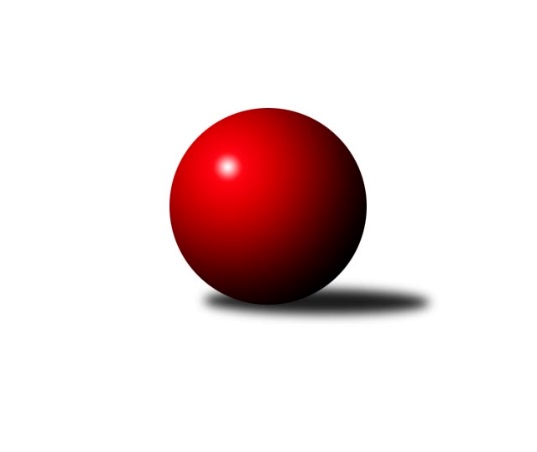 Č.8Ročník 2019/2020	13.5.2024 2. KLZ A 2019/2020Statistika 8. kolaTabulka družstev:		družstvo	záp	výh	rem	proh	skore	sety	průměr	body	plné	dorážka	chyby	1.	SKK Náchod B	8	6	0	2	43.0 : 21.0 	(116.0 : 76.0)	3192	12	2163	1030	38.1	2.	SKK Jičín	8	5	1	2	35.0 : 29.0 	(94.5 : 97.5)	3102	11	2121	981	38.5	3.	TJ Loko České Budějovice	8	4	2	2	36.0 : 28.0 	(107.5 : 84.5)	3076	10	2156	920	51.9	4.	TJ Jiskra Hazlov	8	5	0	3	36.0 : 28.0 	(95.5 : 96.5)	3162	10	2147	1015	37.3	5.	SK Žižkov Praha	8	4	1	3	40.0 : 24.0 	(114.0 : 78.0)	3171	9	2156	1016	34.1	6.	TJ Bižuterie Jablonec nad Nisou	8	4	1	3	33.0 : 31.0 	(91.0 : 101.0)	3065	9	2101	964	50.4	7.	TJ Sparta Kutná Hora	8	4	0	4	37.0 : 27.0 	(104.0 : 88.0)	3048	8	2083	966	47	8.	TJ Lokomotiva Ústí n. L.	8	3	0	5	24.0 : 40.0 	(90.5 : 101.5)	3037	6	2081	957	45.9	9.	KK Jiří Poděbrady	8	1	1	6	21.0 : 43.0 	(73.5 : 118.5)	3040	3	2095	945	50.5	10.	TJ Sokol Chýnov	8	1	0	7	15.0 : 49.0 	(73.5 : 118.5)	2992	2	2091	901	58Tabulka doma:		družstvo	záp	výh	rem	proh	skore	sety	průměr	body	maximum	minimum	1.	SKK Jičín	4	4	0	0	22.0 : 10.0 	(54.0 : 42.0)	3138	8	3163	3121	2.	TJ Sparta Kutná Hora	5	4	0	1	30.0 : 10.0 	(74.5 : 45.5)	3222	8	3302	3135	3.	TJ Loko České Budějovice	5	3	1	1	25.0 : 15.0 	(73.5 : 46.5)	2980	7	3048	2915	4.	TJ Jiskra Hazlov	3	3	0	0	18.0 : 6.0 	(43.0 : 29.0)	3187	6	3225	3126	5.	SKK Náchod B	5	3	0	2	23.0 : 17.0 	(69.5 : 50.5)	3199	6	3272	3130	6.	TJ Bižuterie Jablonec nad Nisou	3	2	1	0	16.0 : 8.0 	(41.5 : 30.5)	2992	5	3009	2975	7.	SK Žižkov Praha	3	2	0	1	16.0 : 8.0 	(42.5 : 29.5)	3330	4	3485	3230	8.	TJ Sokol Chýnov	5	1	0	4	11.0 : 29.0 	(47.5 : 72.5)	3058	2	3113	2999	9.	KK Jiří Poděbrady	3	0	1	2	7.0 : 17.0 	(26.5 : 45.5)	3030	1	3080	2959	10.	TJ Lokomotiva Ústí n. L.	4	0	0	4	6.0 : 26.0 	(39.5 : 56.5)	3085	0	3161	2989Tabulka venku:		družstvo	záp	výh	rem	proh	skore	sety	průměr	body	maximum	minimum	1.	SKK Náchod B	3	3	0	0	20.0 : 4.0 	(46.5 : 25.5)	3190	6	3316	2947	2.	TJ Lokomotiva Ústí n. L.	4	3	0	1	18.0 : 14.0 	(51.0 : 45.0)	3025	6	3186	2730	3.	SK Žižkov Praha	5	2	1	2	24.0 : 16.0 	(71.5 : 48.5)	3140	5	3325	2975	4.	TJ Jiskra Hazlov	5	2	0	3	18.0 : 22.0 	(52.5 : 67.5)	3157	4	3337	2851	5.	TJ Bižuterie Jablonec nad Nisou	5	2	0	3	17.0 : 23.0 	(49.5 : 70.5)	3079	4	3187	2884	6.	TJ Loko České Budějovice	3	1	1	1	11.0 : 13.0 	(34.0 : 38.0)	3108	3	3149	3067	7.	SKK Jičín	4	1	1	2	13.0 : 19.0 	(40.5 : 55.5)	3093	3	3154	3005	8.	KK Jiří Poděbrady	5	1	0	4	14.0 : 26.0 	(47.0 : 73.0)	3042	2	3192	2872	9.	TJ Sparta Kutná Hora	3	0	0	3	7.0 : 17.0 	(29.5 : 42.5)	2990	0	3027	2946	10.	TJ Sokol Chýnov	3	0	0	3	4.0 : 20.0 	(26.0 : 46.0)	2970	0	3045	2821Tabulka podzimní části:		družstvo	záp	výh	rem	proh	skore	sety	průměr	body	doma	venku	1.	SKK Náchod B	8	6	0	2	43.0 : 21.0 	(116.0 : 76.0)	3192	12 	3 	0 	2 	3 	0 	0	2.	SKK Jičín	8	5	1	2	35.0 : 29.0 	(94.5 : 97.5)	3102	11 	4 	0 	0 	1 	1 	2	3.	TJ Loko České Budějovice	8	4	2	2	36.0 : 28.0 	(107.5 : 84.5)	3076	10 	3 	1 	1 	1 	1 	1	4.	TJ Jiskra Hazlov	8	5	0	3	36.0 : 28.0 	(95.5 : 96.5)	3162	10 	3 	0 	0 	2 	0 	3	5.	SK Žižkov Praha	8	4	1	3	40.0 : 24.0 	(114.0 : 78.0)	3171	9 	2 	0 	1 	2 	1 	2	6.	TJ Bižuterie Jablonec nad Nisou	8	4	1	3	33.0 : 31.0 	(91.0 : 101.0)	3065	9 	2 	1 	0 	2 	0 	3	7.	TJ Sparta Kutná Hora	8	4	0	4	37.0 : 27.0 	(104.0 : 88.0)	3048	8 	4 	0 	1 	0 	0 	3	8.	TJ Lokomotiva Ústí n. L.	8	3	0	5	24.0 : 40.0 	(90.5 : 101.5)	3037	6 	0 	0 	4 	3 	0 	1	9.	KK Jiří Poděbrady	8	1	1	6	21.0 : 43.0 	(73.5 : 118.5)	3040	3 	0 	1 	2 	1 	0 	4	10.	TJ Sokol Chýnov	8	1	0	7	15.0 : 49.0 	(73.5 : 118.5)	2992	2 	1 	0 	4 	0 	0 	3Tabulka jarní části:		družstvo	záp	výh	rem	proh	skore	sety	průměr	body	doma	venku	1.	TJ Lokomotiva Ústí n. L.	0	0	0	0	0.0 : 0.0 	(0.0 : 0.0)	0	0 	0 	0 	0 	0 	0 	0 	2.	KK Jiří Poděbrady	0	0	0	0	0.0 : 0.0 	(0.0 : 0.0)	0	0 	0 	0 	0 	0 	0 	0 	3.	TJ Bižuterie Jablonec nad Nisou	0	0	0	0	0.0 : 0.0 	(0.0 : 0.0)	0	0 	0 	0 	0 	0 	0 	0 	4.	TJ Jiskra Hazlov	0	0	0	0	0.0 : 0.0 	(0.0 : 0.0)	0	0 	0 	0 	0 	0 	0 	0 	5.	SKK Náchod B	0	0	0	0	0.0 : 0.0 	(0.0 : 0.0)	0	0 	0 	0 	0 	0 	0 	0 	6.	TJ Loko České Budějovice	0	0	0	0	0.0 : 0.0 	(0.0 : 0.0)	0	0 	0 	0 	0 	0 	0 	0 	7.	TJ Sokol Chýnov	0	0	0	0	0.0 : 0.0 	(0.0 : 0.0)	0	0 	0 	0 	0 	0 	0 	0 	8.	SK Žižkov Praha	0	0	0	0	0.0 : 0.0 	(0.0 : 0.0)	0	0 	0 	0 	0 	0 	0 	0 	9.	TJ Sparta Kutná Hora	0	0	0	0	0.0 : 0.0 	(0.0 : 0.0)	0	0 	0 	0 	0 	0 	0 	0 	10.	SKK Jičín	0	0	0	0	0.0 : 0.0 	(0.0 : 0.0)	0	0 	0 	0 	0 	0 	0 	0 Zisk bodů pro družstvo:		jméno hráče	družstvo	body	zápasy	v %	dílčí body	sety	v %	1.	Jitka Bulíčková 	TJ Sparta Kutná Hora 	7	/	7	(100%)	23	/	28	(82%)	2.	Denisa Nálevková 	SKK Náchod B 	7	/	7	(100%)	17	/	28	(61%)	3.	Lucie Vrbatová 	TJ Jiskra Hazlov  	7	/	8	(88%)	21.5	/	32	(67%)	4.	Marta Kořanová 	TJ Jiskra Hazlov  	6	/	7	(86%)	14	/	28	(50%)	5.	Milada Šafránková 	TJ Loko České Budějovice  	6	/	8	(75%)	22	/	32	(69%)	6.	Lucie Řehánková 	SK Žižkov Praha 	6	/	8	(75%)	18.5	/	32	(58%)	7.	Miroslava Vondrušová 	TJ Loko České Budějovice  	6	/	8	(75%)	16.5	/	32	(52%)	8.	Kamila Dvořáková 	TJ Sparta Kutná Hora 	5	/	5	(100%)	15	/	20	(75%)	9.	Karolína Kovaříková 	SKK Náchod B 	5	/	7	(71%)	20.5	/	28	(73%)	10.	Lenka Vávrová 	SKK Jičín 	5	/	7	(71%)	19	/	28	(68%)	11.	Adéla Víšová 	SKK Náchod B 	5	/	7	(71%)	19	/	28	(68%)	12.	Veronika Kulová 	TJ Loko České Budějovice  	5	/	7	(71%)	18.5	/	28	(66%)	13.	Denisa Kroupová 	SKK Jičín 	5	/	7	(71%)	15.5	/	28	(55%)	14.	Olga Syková 	TJ Bižuterie Jablonec nad Nisou 	5	/	7	(71%)	14	/	28	(50%)	15.	Zuzana Holcmanová 	KK Jiří Poděbrady 	5	/	7	(71%)	13	/	28	(46%)	16.	Lenka Boštická 	SK Žižkov Praha 	5	/	8	(63%)	20	/	32	(63%)	17.	Zdeňa Štruplová 	TJ Loko České Budějovice  	5	/	8	(63%)	18.5	/	32	(58%)	18.	Dita Kotorová 	TJ Sokol Chýnov 	5	/	8	(63%)	16.5	/	32	(52%)	19.	Blanka Mizerová 	SK Žižkov Praha 	4	/	5	(80%)	14.5	/	20	(73%)	20.	Helena Mervartová 	SKK Náchod B 	4	/	5	(80%)	14.5	/	20	(73%)	21.	Lucie Slavíková 	SKK Náchod B 	4	/	5	(80%)	12.5	/	20	(63%)	22.	Linda Lidman 	TJ Jiskra Hazlov  	4	/	6	(67%)	15.5	/	24	(65%)	23.	Irini Sedláčková 	SK Žižkov Praha 	4	/	6	(67%)	14.5	/	24	(60%)	24.	Ivana Kopecká 	TJ Sparta Kutná Hora 	4	/	6	(67%)	13	/	24	(54%)	25.	Hedvika Mizerová 	SK Žižkov Praha 	4	/	6	(67%)	12	/	24	(50%)	26.	Eva Renková 	TJ Sparta Kutná Hora 	4	/	7	(57%)	16	/	28	(57%)	27.	Blanka Mašková 	SK Žižkov Praha 	4	/	7	(57%)	15.5	/	28	(55%)	28.	Jitka Šklíbová 	TJ Bižuterie Jablonec nad Nisou 	4	/	7	(57%)	14.5	/	28	(52%)	29.	Klára Miláčková 	TJ Sparta Kutná Hora 	4	/	7	(57%)	14	/	28	(50%)	30.	Jana Balzerová 	TJ Lokomotiva Ústí n. L. 	4	/	8	(50%)	20	/	32	(63%)	31.	Iveta Seifertová st.	TJ Bižuterie Jablonec nad Nisou 	4	/	8	(50%)	17	/	32	(53%)	32.	Jana Florianová 	TJ Bižuterie Jablonec nad Nisou 	4	/	8	(50%)	17	/	32	(53%)	33.	Zdeňka Dejdová 	KK Jiří Poděbrady 	4	/	8	(50%)	13	/	32	(41%)	34.	Petra Abelová 	SKK Jičín 	3	/	3	(100%)	9.5	/	12	(79%)	35.	Denisa Kovačovičová 	SKK Náchod B 	3	/	5	(60%)	13.5	/	20	(68%)	36.	Kateřina Katzová 	SK Žižkov Praha 	3	/	5	(60%)	13	/	20	(65%)	37.	Věra Slezáčková 	TJ Lokomotiva Ústí n. L. 	3	/	5	(60%)	10	/	20	(50%)	38.	Dana Viková 	SKK Jičín 	3	/	6	(50%)	14.5	/	24	(60%)	39.	Tereza Odstrčilová 	TJ Lokomotiva Ústí n. L. 	3	/	6	(50%)	14	/	24	(58%)	40.	Helena Šamalová 	SKK Jičín 	3	/	6	(50%)	12	/	24	(50%)	41.	Lada Tichá 	KK Jiří Poděbrady 	3	/	7	(43%)	13	/	28	(46%)	42.	Barbora Vašáková 	TJ Lokomotiva Ústí n. L. 	3	/	7	(43%)	13	/	28	(46%)	43.	Šárka Vohnoutová 	TJ Lokomotiva Ústí n. L. 	3	/	7	(43%)	11	/	28	(39%)	44.	Alena Kovandová 	TJ Sokol Chýnov 	3	/	8	(38%)	16	/	32	(50%)	45.	Věra Návarová 	TJ Sokol Chýnov 	3	/	8	(38%)	14.5	/	32	(45%)	46.	Karoline Utikalová 	TJ Jiskra Hazlov  	3	/	8	(38%)	13.5	/	32	(42%)	47.	Jana Gembecová 	TJ Bižuterie Jablonec nad Nisou 	3	/	8	(38%)	12.5	/	32	(39%)	48.	Eva Kotalová 	TJ Jiskra Hazlov  	3	/	8	(38%)	10	/	32	(31%)	49.	Lenka Chalupová 	TJ Lokomotiva Ústí n. L. 	2	/	2	(100%)	5	/	8	(63%)	50.	Eliška Boučková 	SKK Náchod B 	2	/	4	(50%)	8	/	16	(50%)	51.	Tereza Kovandová 	TJ Sokol Chýnov 	2	/	4	(50%)	7	/	16	(44%)	52.	Michaela Nožičková 	SKK Jičín 	2	/	4	(50%)	7	/	16	(44%)	53.	Hana Barborová 	TJ Sparta Kutná Hora 	2	/	4	(50%)	7	/	16	(44%)	54.	Tereza Bendová 	TJ Jiskra Hazlov  	2	/	5	(40%)	11	/	20	(55%)	55.	Michaela Weissová 	KK Jiří Poděbrady 	2	/	5	(40%)	7	/	20	(35%)	56.	Jana Abrahámová 	TJ Sparta Kutná Hora 	2	/	6	(33%)	11	/	24	(46%)	57.	Lenka Stejskalová 	TJ Bižuterie Jablonec nad Nisou 	2	/	7	(29%)	10	/	28	(36%)	58.	Martina Tomiová 	TJ Loko České Budějovice  	2	/	8	(25%)	16	/	32	(50%)	59.	Lenka Honzíková 	KK Jiří Poděbrady 	2	/	8	(25%)	8	/	32	(25%)	60.	Klára Perglerová 	TJ Jiskra Hazlov  	1	/	1	(100%)	4	/	4	(100%)	61.	Lucie Klojdová 	TJ Loko České Budějovice  	1	/	1	(100%)	3	/	4	(75%)	62.	Barbora Lokvencová 	SKK Náchod B 	1	/	1	(100%)	3	/	4	(75%)	63.	Alena Šedivá 	SKK Jičín 	1	/	3	(33%)	5	/	12	(42%)	64.	Vlasta Kohoutová 	KK Jiří Poděbrady 	1	/	3	(33%)	3.5	/	12	(29%)	65.	Marie Adamcová 	TJ Sparta Kutná Hora 	1	/	3	(33%)	3	/	12	(25%)	66.	Magdaléna Moravcová 	KK Jiří Poděbrady 	1	/	8	(13%)	13	/	32	(41%)	67.	Alena Čampulová 	TJ Loko České Budějovice  	1	/	8	(13%)	13	/	32	(41%)	68.	Monika Hercíková 	SKK Jičín 	0	/	1	(0%)	2	/	4	(50%)	69.	Hana Peroutková 	TJ Sokol Chýnov 	0	/	1	(0%)	1	/	4	(25%)	70.	Barbora Jarkovská 	TJ Lokomotiva Ústí n. L. 	0	/	1	(0%)	1	/	4	(25%)	71.	Zdeňka Kvapilová 	TJ Bižuterie Jablonec nad Nisou 	0	/	1	(0%)	1	/	4	(25%)	72.	Anna Sailerová 	SK Žižkov Praha 	0	/	1	(0%)	1	/	4	(25%)	73.	Jana Komancová 	TJ Jiskra Hazlov  	0	/	1	(0%)	1	/	4	(25%)	74.	Eliška Holakovská 	TJ Lokomotiva Ústí n. L. 	0	/	1	(0%)	0.5	/	4	(13%)	75.	Blanka Roubková 	TJ Sokol Chýnov 	0	/	1	(0%)	0	/	4	(0%)	76.	Milena Mankovecká 	SKK Náchod B 	0	/	2	(0%)	3	/	8	(38%)	77.	Eliška Černá 	TJ Sokol Chýnov 	0	/	2	(0%)	0	/	8	(0%)	78.	Marcela Bořutová 	TJ Lokomotiva Ústí n. L. 	0	/	3	(0%)	4.5	/	12	(38%)	79.	Andrea Trampuschová 	TJ Jiskra Hazlov  	0	/	3	(0%)	4	/	12	(33%)	80.	Zuzana Mihálová 	TJ Sokol Chýnov 	0	/	4	(0%)	5.5	/	16	(34%)	81.	Marie Říhová 	SKK Jičín 	0	/	4	(0%)	2.5	/	16	(16%)	82.	Jolana Jelínková 	TJ Sokol Chýnov 	0	/	5	(0%)	7	/	20	(35%)	83.	Eva Jandíková 	TJ Lokomotiva Ústí n. L. 	0	/	7	(0%)	11.5	/	28	(41%)	84.	Miroslava Cízlerová 	TJ Sokol Chýnov 	0	/	7	(0%)	6	/	28	(21%)Průměry na kuželnách:		kuželna	průměr	plné	dorážka	chyby	výkon na hráče	1.	SK Žižkov Praha, 1-4	3220	2149	1071	36.2	(536.7)	2.	SKK Nachod, 1-4	3171	2161	1009	41.3	(528.6)	3.	TJ Sparta Kutná Hora, 1-4	3164	2160	1004	40.7	(527.4)	4.	Hazlov, 1-4	3148	2152	995	40.0	(524.7)	5.	TJ Lokomotiva Ústí nad Labem, 1-4	3139	2148	990	41.4	(523.2)	6.	Tábor, 1-4	3107	2131	976	52.4	(517.9)	7.	SKK Jičín, 1-4	3096	2097	999	34.6	(516.1)	8.	Poděbrady, 1-4	3072	2113	958	45.8	(512.0)	9.	TJ Bižuterie Jablonec nad Nisou, 1-4	2961	2047	914	52.8	(493.6)	10.	TJ Lokomotiva České Budějovice, 1-4	2940	2066	874	61.2	(490.1)Nejlepší výkony na kuželnách:SK Žižkov Praha, 1-4SK Žižkov Praha	3485	5. kolo	Lenka Boštická 	SK Žižkov Praha	615	5. koloSKK Náchod B	3316	7. kolo	Helena Mervartová 	SKK Náchod B	596	7. koloTJ Jiskra Hazlov 	3286	5. kolo	Blanka Mizerová 	SK Žižkov Praha	592	2. koloSK Žižkov Praha	3274	2. kolo	Marta Kořanová 	TJ Jiskra Hazlov 	591	5. koloSK Žižkov Praha	3230	7. kolo	Blanka Mašková 	SK Žižkov Praha	588	2. koloTJ Lokomotiva Ústí n. L.	2730	2. kolo	Blanka Mašková 	SK Žižkov Praha	587	5. kolo		. kolo	Blanka Mizerová 	SK Žižkov Praha	578	5. kolo		. kolo	Lucie Řehánková 	SK Žižkov Praha	576	5. kolo		. kolo	Irini Sedláčková 	SK Žižkov Praha	572	5. kolo		. kolo	Adéla Víšová 	SKK Náchod B	569	7. koloSKK Nachod, 1-4TJ Jiskra Hazlov 	3337	8. kolo	Eliška Boučková 	SKK Náchod B	607	2. koloSKK Náchod B	3272	1. kolo	Linda Lidman 	TJ Jiskra Hazlov 	590	8. koloSKK Náchod B	3230	2. kolo	Lucie Vrbatová 	TJ Jiskra Hazlov 	589	8. koloTJ Bižuterie Jablonec nad Nisou	3187	6. kolo	Tereza Bendová 	TJ Jiskra Hazlov 	586	8. koloSKK Náchod B	3184	4. kolo	Helena Mervartová 	SKK Náchod B	575	6. koloSKK Náchod B	3177	6. kolo	Denisa Nálevková 	SKK Náchod B	573	6. koloSKK Jičín	3154	1. kolo	Denisa Kovačovičová 	SKK Náchod B	561	2. koloSKK Náchod B	3130	8. kolo	Iveta Seifertová st.	TJ Bižuterie Jablonec nad Nisou	560	6. koloTJ Sokol Chýnov	3044	4. kolo	Lucie Slavíková 	SKK Náchod B	560	1. koloTJ Sparta Kutná Hora	2998	2. kolo	Jana Florianová 	TJ Bižuterie Jablonec nad Nisou	558	6. koloTJ Sparta Kutná Hora, 1-4TJ Sparta Kutná Hora	3302	4. kolo	Barbora Vašáková 	TJ Lokomotiva Ústí n. L.	612	6. koloTJ Sparta Kutná Hora	3254	1. kolo	Kamila Dvořáková 	TJ Sparta Kutná Hora	577	1. koloTJ Sparta Kutná Hora	3233	3. kolo	Klára Miláčková 	TJ Sparta Kutná Hora	576	3. koloTJ Sparta Kutná Hora	3187	8. kolo	Milada Šafránková 	TJ Loko České Budějovice 	571	4. koloTJ Lokomotiva Ústí n. L.	3186	6. kolo	Eva Renková 	TJ Sparta Kutná Hora	570	1. koloSK Žižkov Praha	3135	8. kolo	Ivana Kopecká 	TJ Sparta Kutná Hora	567	4. koloTJ Sparta Kutná Hora	3135	6. kolo	Jitka Bulíčková 	TJ Sparta Kutná Hora	565	4. koloTJ Loko České Budějovice 	3108	4. kolo	Kamila Dvořáková 	TJ Sparta Kutná Hora	563	4. koloSKK Jičín	3082	3. kolo	Kamila Dvořáková 	TJ Sparta Kutná Hora	562	8. koloKK Jiří Poděbrady	3024	1. kolo	Jitka Bulíčková 	TJ Sparta Kutná Hora	562	6. koloHazlov, 1-4TJ Jiskra Hazlov 	3225	7. kolo	Linda Lidman 	TJ Jiskra Hazlov 	587	7. koloTJ Jiskra Hazlov 	3210	4. kolo	Linda Lidman 	TJ Jiskra Hazlov 	587	4. koloKK Jiří Poděbrady	3155	7. kolo	Lucie Vrbatová 	TJ Jiskra Hazlov 	564	4. koloTJ Bižuterie Jablonec nad Nisou	3129	4. kolo	Olga Syková 	TJ Bižuterie Jablonec nad Nisou	554	4. koloTJ Jiskra Hazlov 	3126	2. kolo	Karoline Utikalová 	TJ Jiskra Hazlov 	552	2. koloTJ Sokol Chýnov	3045	2. kolo	Karoline Utikalová 	TJ Jiskra Hazlov 	549	4. kolo		. kolo	Lenka Honzíková 	KK Jiří Poděbrady	544	7. kolo		. kolo	Marta Kořanová 	TJ Jiskra Hazlov 	542	2. kolo		. kolo	Eva Kotalová 	TJ Jiskra Hazlov 	542	7. kolo		. kolo	Lucie Vrbatová 	TJ Jiskra Hazlov 	541	2. koloTJ Lokomotiva Ústí nad Labem, 1-4SKK Náchod B	3308	5. kolo	Věra Slezáčková 	TJ Lokomotiva Ústí n. L.	619	3. koloTJ Jiskra Hazlov 	3234	3. kolo	Adéla Víšová 	SKK Náchod B	594	5. koloTJ Bižuterie Jablonec nad Nisou	3163	1. kolo	Lucie Vrbatová 	TJ Jiskra Hazlov 	570	3. koloTJ Lokomotiva Ústí n. L.	3161	3. kolo	Helena Mervartová 	SKK Náchod B	568	5. koloTJ Lokomotiva Ústí n. L.	3158	1. kolo	Tereza Odstrčilová 	TJ Lokomotiva Ústí n. L.	564	7. koloTJ Loko České Budějovice 	3067	7. kolo	Karoline Utikalová 	TJ Jiskra Hazlov 	559	3. koloTJ Lokomotiva Ústí n. L.	3032	7. kolo	Denisa Kovačovičová 	SKK Náchod B	556	5. koloTJ Lokomotiva Ústí n. L.	2989	5. kolo	Tereza Bendová 	TJ Jiskra Hazlov 	556	3. kolo		. kolo	Veronika Kulová 	TJ Loko České Budějovice 	555	7. kolo		. kolo	Denisa Nálevková 	SKK Náchod B	552	5. koloTábor, 1-4SK Žižkov Praha	3325	1. kolo	Kateřina Katzová 	SK Žižkov Praha	588	1. koloKK Jiří Poděbrady	3192	3. kolo	Alena Kovandová 	TJ Sokol Chýnov	578	1. koloSKK Jičín	3131	7. kolo	Lenka Boštická 	SK Žižkov Praha	576	1. koloTJ Lokomotiva Ústí n. L.	3113	8. kolo	Tereza Odstrčilová 	TJ Lokomotiva Ústí n. L.	562	8. koloTJ Sokol Chýnov	3113	3. kolo	Jitka Bulíčková 	TJ Sparta Kutná Hora	562	5. koloTJ Sokol Chýnov	3094	5. kolo	Zuzana Holcmanová 	KK Jiří Poděbrady	561	3. koloTJ Sokol Chýnov	3044	7. kolo	Dita Kotorová 	TJ Sokol Chýnov	561	3. koloTJ Sokol Chýnov	3038	8. kolo	Dana Viková 	SKK Jičín	559	7. koloTJ Sparta Kutná Hora	3027	5. kolo	Blanka Mašková 	SK Žižkov Praha	557	1. koloTJ Sokol Chýnov	2999	1. kolo	Kamila Dvořáková 	TJ Sparta Kutná Hora	551	5. koloSKK Jičín, 1-4SKK Jičín	3163	4. kolo	Lenka Vávrová 	SKK Jičín	570	6. koloSK Žižkov Praha	3143	4. kolo	Lenka Vávrová 	SKK Jičín	560	4. koloSKK Jičín	3138	6. kolo	Lenka Vávrová 	SKK Jičín	551	8. koloSKK Jičín	3131	2. kolo	Lenka Honzíková 	KK Jiří Poděbrady	547	8. koloSKK Jičín	3121	8. kolo	Lucie Vrbatová 	TJ Jiskra Hazlov 	544	6. koloTJ Jiskra Hazlov 	3076	6. kolo	Petra Abelová 	SKK Jičín	544	6. koloTJ Bižuterie Jablonec nad Nisou	3033	2. kolo	Helena Šamalová 	SKK Jičín	543	4. koloKK Jiří Poděbrady	2967	8. kolo	Lenka Vávrová 	SKK Jičín	542	2. kolo		. kolo	Linda Lidman 	TJ Jiskra Hazlov 	542	6. kolo		. kolo	Marie Říhová 	SKK Jičín	535	4. koloPoděbrady, 1-4TJ Loko České Budějovice 	3149	2. kolo	Zuzana Holcmanová 	KK Jiří Poděbrady	588	2. koloSK Žižkov Praha	3121	6. kolo	Veronika Kulová 	TJ Loko České Budějovice 	560	2. koloKK Jiří Poděbrady	3080	2. kolo	Milada Šafránková 	TJ Loko České Budějovice 	559	2. koloTJ Lokomotiva Ústí n. L.	3072	4. kolo	Lenka Boštická 	SK Žižkov Praha	556	6. koloKK Jiří Poděbrady	3052	4. kolo	Miroslava Vondrušová 	TJ Loko České Budějovice 	553	2. koloKK Jiří Poděbrady	2959	6. kolo	Lenka Honzíková 	KK Jiří Poděbrady	546	6. kolo		. kolo	Michaela Weissová 	KK Jiří Poděbrady	541	2. kolo		. kolo	Irini Sedláčková 	SK Žižkov Praha	537	6. kolo		. kolo	Tereza Odstrčilová 	TJ Lokomotiva Ústí n. L.	535	4. kolo		. kolo	Šárka Vohnoutová 	TJ Lokomotiva Ústí n. L.	532	4. koloTJ Bižuterie Jablonec nad Nisou, 1-4TJ Bižuterie Jablonec nad Nisou	3009	5. kolo	Jitka Bulíčková 	TJ Sparta Kutná Hora	531	7. koloTJ Bižuterie Jablonec nad Nisou	2992	3. kolo	Blanka Mašková 	SK Žižkov Praha	526	3. koloTJ Bižuterie Jablonec nad Nisou	2975	7. kolo	Magdaléna Moravcová 	KK Jiří Poděbrady	526	5. koloSK Žižkov Praha	2975	3. kolo	Jana Gembecová 	TJ Bižuterie Jablonec nad Nisou	525	5. koloTJ Sparta Kutná Hora	2946	7. kolo	Hedvika Mizerová 	SK Žižkov Praha	522	3. koloKK Jiří Poděbrady	2872	5. kolo	Jana Gembecová 	TJ Bižuterie Jablonec nad Nisou	518	7. kolo		. kolo	Eva Renková 	TJ Sparta Kutná Hora	516	7. kolo		. kolo	Jana Abrahámová 	TJ Sparta Kutná Hora	516	7. kolo		. kolo	Lenka Boštická 	SK Žižkov Praha	516	3. kolo		. kolo	Jana Florianová 	TJ Bižuterie Jablonec nad Nisou	511	5. koloTJ Lokomotiva České Budějovice, 1-4TJ Loko České Budějovice 	3048	6. kolo	Jana Florianová 	TJ Bižuterie Jablonec nad Nisou	539	8. koloTJ Loko České Budějovice 	3047	8. kolo	Zdeňa Štruplová 	TJ Loko České Budějovice 	533	6. koloSKK Jičín	3005	5. kolo	Miroslava Vondrušová 	TJ Loko České Budějovice 	531	8. koloTJ Loko České Budějovice 	2968	5. kolo	Denisa Kroupová 	SKK Jičín	523	5. koloSKK Náchod B	2947	3. kolo	Petra Abelová 	SKK Jičín	523	5. koloTJ Loko České Budějovice 	2922	3. kolo	Karolína Kovaříková 	SKK Náchod B	522	3. koloTJ Loko České Budějovice 	2915	1. kolo	Milada Šafránková 	TJ Loko České Budějovice 	518	1. koloTJ Bižuterie Jablonec nad Nisou	2884	8. kolo	Veronika Kulová 	TJ Loko České Budějovice 	517	6. koloTJ Jiskra Hazlov 	2851	1. kolo	Milada Šafránková 	TJ Loko České Budějovice 	516	6. koloTJ Sokol Chýnov	2821	6. kolo	Milada Šafránková 	TJ Loko České Budějovice 	514	8. koloČetnost výsledků:	8.0 : 0.0	1x	7.0 : 1.0	8x	6.0 : 2.0	7x	5.0 : 3.0	6x	4.0 : 4.0	3x	3.0 : 5.0	3x	2.0 : 6.0	7x	1.0 : 7.0	3x	0.0 : 8.0	2x